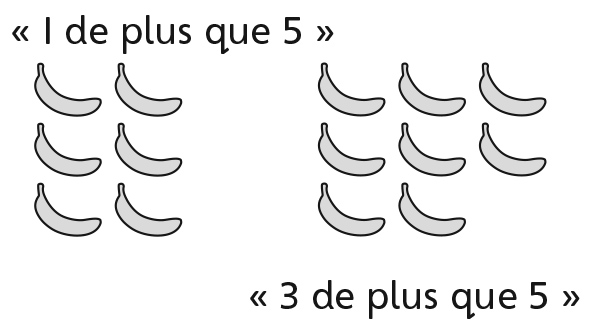 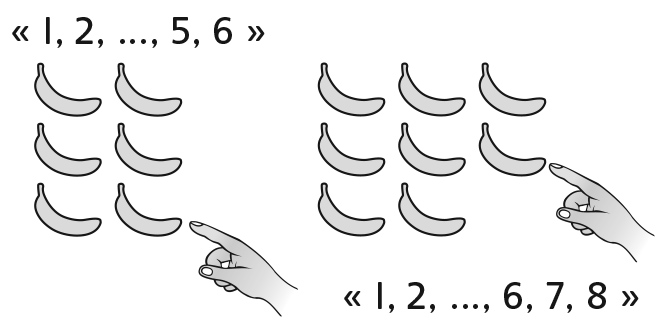 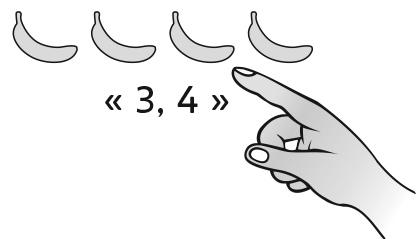 Comportements et stratégies : compter et comparer des ensemblesComportements et stratégies : compter et comparer des ensemblesComportements et stratégies : compter et comparer des ensemblesComportements et stratégies : compter et comparer des ensemblesL’élève ne dit pas la suite numérique correctement lorsqu’il compte les bananes.« 1, 2, 3, 5, 7, 8, 10 »L’élève perd le compte, oublie des bananes ou les compte plus d’une fois. L’élève compare les ensembles en utilisant la correspondance 1 à 1.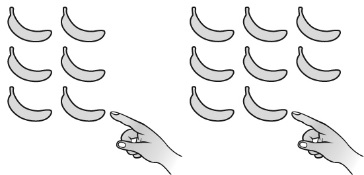 L`élève compare les ensembles en comptant. Observations et documentationObservations et documentationObservations et documentationObservations et documentationL’élève utilise les liens entre les nombres pour comparer des ensembles. L’élève utilise des stratégies mentales pour comparer (p. ex. : 8 vient après 6 sur une droite numérique).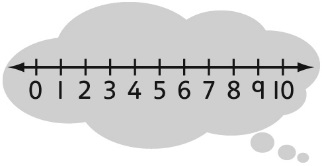 L’élève arrive à déterminer lequel des ensembles contient le plus d’éléments, mais a de la difficulté à déterminer combien de plus.L’élève arrive à déterminer lequel des ensembles contient le plus d’éléments et à dire combien de plus.Observations et documentationObservations et documentation